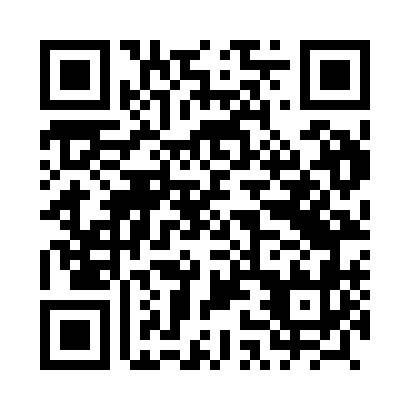 Prayer times for Lesna, PolandMon 1 Apr 2024 - Tue 30 Apr 2024High Latitude Method: Angle Based RulePrayer Calculation Method: Muslim World LeagueAsar Calculation Method: HanafiPrayer times provided by https://www.salahtimes.comDateDayFajrSunriseDhuhrAsrMaghribIsha1Mon4:376:341:035:307:329:222Tue4:346:321:025:317:349:253Wed4:316:291:025:327:369:274Thu4:286:271:025:347:379:295Fri4:266:251:025:357:399:316Sat4:236:231:015:367:419:337Sun4:206:211:015:377:429:368Mon4:176:181:015:387:449:389Tue4:146:161:005:397:469:4010Wed4:116:141:005:407:479:4211Thu4:086:121:005:427:499:4512Fri4:056:101:005:437:509:4713Sat4:026:0812:595:447:529:4914Sun3:596:0512:595:457:549:5215Mon3:566:0312:595:467:559:5416Tue3:536:0112:595:477:579:5717Wed3:505:5912:585:487:599:5918Thu3:475:5712:585:498:0010:0219Fri3:445:5512:585:508:0210:0420Sat3:415:5312:585:518:0310:0721Sun3:385:5112:585:528:0510:0922Mon3:355:4912:575:548:0710:1223Tue3:325:4712:575:558:0810:1524Wed3:285:4512:575:568:1010:1725Thu3:255:4312:575:578:1210:2026Fri3:225:4112:575:588:1310:2327Sat3:195:3912:575:598:1510:2628Sun3:155:3712:566:008:1610:2829Mon3:125:3512:566:018:1810:3130Tue3:095:3312:566:028:2010:34